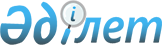 2020-2022 жылдарға арналған Жетікөл ауылдық округінің бюджеті туралы
					
			Мерзімі біткен
			
			
		
					Қызылорда облысы Сырдария аудандық мәслихатының 2019 жылғы 27 желтоқсандағы № 379 шешімі. Қызылорда облысының Әділет департаментінде 2019 жылғы 30 желтоқсанда № 7088 болып тіркелді. Мерзімі біткендіктен қолданыс тоқтатылды
      "Қазақстан Республикасының Бюджет кодексi" Қазақстан Республикасының 2008 жылғы 4 желтоқсандағы Кодексiнің 75-бабының 2-тармағына, "Қазақстан Республикасындағы жергiлiктi мемлекеттiк басқару және өзiн-өзi басқару туралы" Қазақстан Республикасының 2001 жылғы 23 қаңтардағы Заңының 6-бабының 2-7-тармағына сәйкес Сырдария аудандық мәслихаты ШЕШІМ ҚАБЫЛДАДЫ:
      1. 2020-2022 жылдарға арналған Жетікөл ауылдық округінің бюджеті тиісінше 1, 2, 3-қосымшаларға сәйкес, оның ішінде 2020 жылға мынадай көлемдерде бекітілсін:
      1) кірістер – 41640 мың теңге, оның ішінде:
      салықтық түсімдер – 1120 мың теңге;
      трансферттер түсімдері – 40520 мың теңге;
      2) шығындар – 41640 мың теңге;
      3) таза бюджеттік кредиттеу – 0;
      бюджеттік кредиттер – 0;
      бюджеттік кредиттерді өтеу – 0;
      4) қаржы активтерімен жасалатын операциялар бойынша сальдо – 0;
      қаржы активтерін сатып алу – 0;
      мемлекеттің қаржы активтерін сатудан түсетін түсімдер - 0;
      5) бюджет тапшылығы (профициті) – 0;
      6) бюджет тапшылығын қаржыландыру (профицитті пайдалану) – 0.
      қарыздар түсімі – 0;
      қарыздарды өтеу – 0;
      бюджет қаражаттарының пайдаланылатын қалдықтары – 0.
      Ескерту. 1-тармақ жаңа редакцияда - Қызылорда облысы Сырдария аудандық мәслихатының 17.11.2020 № 454 шешімімен (01.01.2020 бастап қолданысқа енгізіледі).


      2. Осы шешім 2020 жылғы 1 қаңтардан бастап қолданысқа енгізіледі және ресми жариялануға жатады.  Жетікөл ауылдық округінің 2020 жылға арналған бюджеті
      Ескерту. 1-қосымша жаңа редакцияда - Қызылорда облысы Сырдария аудандық мәслихатының 17.11.2020 № 454 шешімімен (01.01.2020 бастап қолданысқа енгізіледі). Жетікөл ауылдық округінің 2021 жылға арналған бюджеті Жетікөл ауылдық округінің 2022 жылға арналған бюджеті
					© 2012. Қазақстан Республикасы Әділет министрлігінің «Қазақстан Республикасының Заңнама және құқықтық ақпарат институты» ШЖҚ РМК
				
      Сырдария аудандық мәслихатысессиясының төрағасы

З. Жаманкулов

      Сырдария аудандықмәслихат хатшысы

Е. Әжікенов
Сырдария аудандық мәслихатының
2019 жылғы 27 желтоқсандағы
№ 379 шешіміне 1-қосымша
Санаты 
Санаты 
Санаты 
Санаты 
Сомасы, мың теңге
Сыныбы 
Сыныбы 
Сыныбы 
Сомасы, мың теңге
Кіші сыныбы 
Кіші сыныбы 
Сомасы, мың теңге
Атауы
Сомасы, мың теңге
1. КІРІСТЕР 
41640
1
Салықтық түсімдер
1120
01
Табыс салығы
19
2
Жеке табыс салығы
19
04
Меншікке салынатын салықтар
1101
1
Мүлікке салынатын салықтар
16
3
Жер салығы
65
4
Көлік кұралдарына салынатын салық
1020
4
Трансферттер түсімі
40520
02
Мемлекеттiк басқарудың жоғары тұрған органдарынан түсетiн трансферттер
40520
3
Аудандардың (облыстық маңызы бар қаланың) бюджетінен трансферттер
40520
Функционалдық топ 
Функционалдық топ 
Функционалдық топ 
Функционалдық топ 
Бюджеттік бағдарламалардың әкiмшiсi
Бюджеттік бағдарламалардың әкiмшiсi
Бюджеттік бағдарламалардың әкiмшiсi
Бағдарлама
Бағдарлама
Атауы
2. ШЫҒЫНДАР
41640
01
Жалпы сипаттағы мемлекеттiк қызметтер
22020
124
Аудандық маңызы бар қала, ауыл, кент, ауылдық округ әкімінің аппараты
22020
001
Аудандық маңызы бар қала, ауыл, кент, ауылдық округ әкімінің қызметін қамтамасыз ету жөніндегі қызметтер
21626,1
022
Мемлекеттік органның күрделі шығыстары
336
032
Ведомстволық бағыныстағы мемлекеттік ұйымдар мен кәсіпорындардың күрделі шығыстары
57,9
06
Әлеуметтiк көмек және әлеуметтiк қамсыздандыру
1293,1
124
Аудандық маңызы бар қала, ауыл, кент, ауылдық округ әкімінің аппараты
1293,1
003
Мұқтаж азаматтарға үйде әлеуметтік көмек көрсету
1293,1
07
Тұрғын үй – коммуналдық шаруашылық
1897,4
124
Аудандық маңызы бар қала, ауыл, кент, ауылдық округ әкімінің аппараты
1897,4
008
Елді мекендердегі көшелерді жарықтандыру
946
009
Елді мекендердің санитариясын қамтамасыз ету
643,9
011
Елді мекендерді абаттандыру мен көгалдандыру
307,5
08
Мәдениет, спорт, туризм және ақпараттық кеңістiк
16264,5
124
Аудандық маңызы бар қала, ауыл, кент, ауылдық округ әкімінің аппараты
16264,5
006
Жергілікті деңгейде мәдени-демалыс жұмысын қолдау
16175,2
028
Жергілікті деңгейде дене шынықтыру-сауықтыру және спорттық іс-шараларды өткізу
89,3
15
Трансферттер
165
 124
Аудандық маңызы бар қала, ауыл, кент, ауылдық округ әкімінің аппараты
165
051
Заңнаманы өзгертуге байланысты жоғары тұрған бюджеттің шығындарын өтеуге төменгі тұрған бюджеттен ағымдағы нысаналы трансферттер
165
Мемлекеттік бюджеттен берілген бюджеттік кредиттерді өтеу
4. Қаржы активтерімен операциялар бойынша сальдо
Қаржы активтерін сатып алу
Мемлекеттің қаржы активтерін сатудан түсетін түсімдер
5. Бюджет тапшылығы (профициті)
6. Бюджет тапшылығын қаржыландыру (профицитін пайдалану)Сырдария аудандық мәслихатының
2019 жылғы 27 желтоқсаны
№ 379 шешіміне 2-қосымша
Санаты 
Санаты 
Санаты 
Санаты 
Сомасы, мың теңге
Сыныбы 
Сыныбы 
Сыныбы 
Сомасы, мың теңге
Кіші сыныбы 
Кіші сыныбы 
Сомасы, мың теңге
Атауы
Сомасы, мың теңге
1. КІРІСТЕР 
42127
1
Салықтық түсімдер
797
04
Меншікке салынатын салықтар
797
1
Мүлікке салынатын салықтар
17
3
Жер салығы
66
4
Көлік кұралдарына салынатын салық
714
4
Трансферттер түсімі
41330
02
Мемлекеттiк басқарудың жоғары тұрған органдарынан түсетiн трансферттер
41330
3
Аудандардың (облыстық маңызы бар қаланың) бюджетінен трансферттер
41330
Функционалдық топ 
Функционалдық топ 
Функционалдық топ 
Функционалдық топ 
Бюджеттік бағдарламалардың әкiмшiсi
Бюджеттік бағдарламалардың әкiмшiсi
Бюджеттік бағдарламалардың әкiмшiсi
Бағдарлама
Бағдарлама
Атауы
2. ШЫҒЫНДАР
42127
01
Жалпы сипаттағы мемлекеттiк қызметтер
21682
124
Аудандық маңызы бар қала, ауыл, кент, ауылдық округ әкімінің аппараты
21682
001
Аудандық маңызы бар қала, ауыл, кент, ауылдық округ әкімінің қызметін қамтамасыз ету жөніндегі қызметтер
21616
032
Ведомстволық бағыныстағы мемлекеттік ұйымдар мен кәсіпорындардың күрделі шығыстары
66
06
Әлеуметтiк көмек және әлеуметтiк қамсыздандыру
1308
124
Аудандық маңызы бар қала, ауыл, кент, ауылдық округ әкімінің аппараты
1308
003
Мұқтаж азаматтарға үйде әлеуметтік көмек көрсету
1308
07
Тұрғын үй - коммуналдық шаруашылық
2368
124
Аудандық маңызы бар қала, ауыл, кент, ауылдық округ әкімінің аппараты
2368
008
Елді мекендердегі көшелерді жарықтандыру
1348
009
Елді мекендердің санитариясын қамтамасыз ету
714
011
Елді мекендерді абаттандыру мен көгалдандыру
306
08
Мәдениет, спорт, туризм және ақпараттық кеңістiк
16769
124
Аудандық маңызы бар қала, ауыл, кент, ауылдық округ әкімінің аппараты
16769
006
Жергілікті деңгейде мәдени-демалыс жұмысын қолдау
16667
028
Жергілікті деңгейде дене шынықтыру-сауықтыру және спорттық іс-шараларды өткізу
102
3. Таза бюджеттік кредиттеу
0
Бюджеттік кредиттер
0
Бюджеттік кредиттерді өтеу
0
Мемлекеттік бюджеттен берілген бюджеттік кредиттерді өтеу
0
4. Қаржы активтерімен операциялар бойынша сальдо
0
Қаржы активтерін сатып алу
0
Мемлекеттің қаржы активтерін сатудан түсетін түсімдер
0
5. Бюджет тапшылығы (профициті)
0
6. Бюджет тапшылығын қаржыландыру (профицитін пайдалану)
0Сырдария аудандық мәслихатының
2019 жылғы 27 желтоқсаны
№ 379 шешіміне 3-қосымша
Санаты 
Санаты 
Санаты 
Санаты 
Сомасы, мың теңге
Сыныбы 
Сыныбы 
Сыныбы 
Сомасы, мың теңге
Кіші сыныбы 
Кіші сыныбы 
Сомасы, мың теңге
Атауы
Сомасы, мың теңге
1. КІРІСТЕР 
42970
1
Салықтық түсімдер
813
04
Меншікке салынатын салықтар
813
1
Мүлікке салынатын салықтар
18
3
Жер салығы
67
4
Көлік кұралдарына салынатын салық
728
4
Трансферттер түсімі
42157
02
Мемлекеттiк басқарудың жоғары тұрған органдарынан түсетiн трансферттер
42157
3
Аудандардың (облыстық маңызы бар қаланың) бюджетінен трансферттер
42157
Функционалдық топ 
Функционалдық топ 
Функционалдық топ 
Функционалдық топ 
Бюджеттік бағдарламалардың әкiмшiсi
Бюджеттік бағдарламалардың әкiмшiсi
Бюджеттік бағдарламалардың әкiмшiсi
Бағдарлама
Бағдарлама
Атауы
2. ШЫҒЫНДАР
42970
01
Жалпы сипаттағы мемлекеттiк қызметтер
22117
124
Аудандық маңызы бар қала, ауыл, кент, ауылдық округ әкімінің аппараты
22117
001
Аудандық маңызы бар қала, ауыл, кент, ауылдық округ әкімінің қызметін қамтамасыз ету жөніндегі қызметтер
22050
032
Ведомстволық бағыныстағы мемлекеттік ұйымдар мен кәсіпорындардың күрделі шығыстары
67
06
Әлеуметтiк көмек және әлеуметтiк қамсыздандыру
1334
124
Аудандық маңызы бар қала, ауыл, кент, ауылдық округ әкімінің аппараты
1334
003
Мұқтаж азаматтарға үйде әлеуметтік көмек көрсету
1334
07
Тұрғын үй - коммуналдық шаруашылық
2415
124
Аудандық маңызы бар қала, ауыл, кент, ауылдық округ әкімінің аппараты
2415
008
Елді мекендердегі көшелерді жарықтандыру
1375
009
Елді мекендердің санитариясын қамтамасыз ету
728
011
Елді мекендерді абаттандыру мен көгалдандыру
312
08
Мәдениет, спорт, туризм және ақпараттық кеңістiк
17107
124
Аудандық маңызы бар қала, ауыл, кент, ауылдық округ әкімінің аппараты
17104
006
Жергілікті деңгейде мәдени-демалыс жұмысын қолдау
17000
028
Жергілікті деңгейде дене шынықтыру-сауықтыру және спорттық іс-шараларды өткізу
104
3. Таза бюджеттік кредиттеу
0
Бюджеттік кредиттер
0
Бюджеттік кредиттерді өтеу
0
Мемлекеттік бюджеттен берілген бюджеттік кредиттерді өтеу
0
4. Қаржы активтерімен операциялар бойынша сальдо
0
Қаржы активтерін сатып алу
0
Мемлекеттің қаржы активтерін сатудан түсетін түсімдер
0
5. Бюджет тапшылығы (профициті)
0
6. Бюджет тапшылығын қаржыландыру (профицитін пайдалану)
0